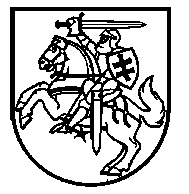 VALSTYBINĖS ATOMINĖS ENERGETIKOS SAUGOS INSPEKCIJOS VIRŠININKAS ĮSAKYMAS DĖL BRANDUOLINĖS SAUGOS NORMATYVINIŲ TECHNINIŲ DOKUMENTŲ RENGIMO IR PERŽIŪROS 2023 M. METINIO PLANO PATVIRTINIMO2023 m. kovo 8 d. Nr. 22.3-28Vadovaudamasis Branduolinės saugos reikalavimų BSR-1.1.1-2014 „Branduolinės saugos normatyvinių techninių dokumentų rengimo tvarkos aprašas“, patvirtintų Valstybinės atominės energetikos saugos inspekcijos (toliau – VATESI) viršininko 2009 m. birželio 15 d. įsakymu Nr. 22.3-58 „Dėl Branduolinės saugos reikalavimų BSR-1.1.1-2014 „Branduolinės saugos normatyvinių techninių dokumentų rengimo tvarkos aprašas“ patvirtinimo“, 5, 7 ir 8 punktais ir Teisės aktų rengimo procedūros aprašo, patvirtinto Valstybinės atominės energetikos saugos inspekcijos viršininko 2014 m. vasario 28 d. Nr. 22.3-44 „Dėl Teisės aktų rengimo procedūros aprašo patvirtinimo“, 28 punktu:T v i r t i n u Branduolinės saugos normatyvinių techninių dokumentų rengimo ir peržiūros 2023 m. metinį planą (pridedama).P a v e d u:Administravimo departamento Informacinių technologijų skyriaus vyriausiajai specialistei Sigitai Vinskienei pasirašytinai su šiuo įsakymu supažindinti Branduolinės saugos normatyvinių techninių dokumentų rengimo ir peržiūros 2023 m. metinio plano skiltyje „Rengėjas“ nurodytus asmenis;Administravimo departamento Informacinių technologijų skyriaus vyriausiajai specialistei Sigitai Vinskienei elektroniniu būdu su šiuo įsakymu supažindinti viršininko pavaduotojus, Administravimo departamento direktorių, Projektų valdymo skyriaus vedėją, Branduolinių medžiagų kontrolės ir fizinės saugos skyriaus vedėją, Saugos analizės skyriaus vedėją, Sistemų ir komponentų skyriaus vedėją, Eksploatavimo patirties analizės skyriaus vedėją, Priežiūros skyriaus vedėją, Radioaktyviųjų atliekų tvarkymo skyriaus vedėją, Eksploatavimo nutraukimo skyriaus vedėją, Transportavimo ir radiacinės saugos skyriaus vedėją, Valstybinės atominės energetikos saugos inspekcijos patarėją (finansų klausimais), Valstybinės atominės energetikos saugos inspekcijos patarėją (visuomenės informavimui) ir Valstybinės atominės energetikos saugos inspekcijos vyriausiąjį specialistą (visuomenės informavimui);Administravimo departamento Informacinių technologijų skyriaus vyriausiajai specialistei Sigitai Vinskienei paskelbti šio įsakymo 1 punkte nurodytą dokumentą Valstybinės atominės energetikos saugos inspekcijos interneto svetainėje. Viršininkas 		         		                                      Michail DemčenkoParengėRimantas DaubarasPATVIRTINTA Valstybinės atominės energetikos saugos inspekcijos viršininko2023 m. kovo 8 d. įsakymu Nr. 22.3-28BRANDUOLINĖS SAUGOS NORMATYVINIŲ TECHNINIŲ DOKUMENTŲ RENGIMO IR PERŽIŪROS 2023 M. METINIS PLANAS* Jei skiltyje nurodytas ne VATESI viršininko tvirtinamas teisės aktas, laikytina, kad VATESI, vykdydama šį Planą, peržiūri atitinkamą teisės aktą ir, prireikus, teisės aktų nustatyta tvarka inicijuoja teisės akto pakeitimą.** Teisės akto pavadinimas teisės akto rengimo ar peržiūros metu gali būti tikslinamas. *** Vadovaujantis Lietuvos Respublikos Vyriausybės darbo reglamentu, patvirtintu Lietuvos Respublikos Vyriausybės 1994 m. rugpjūčio 11 d. nutarimu Nr. 728 „Dėl Lietuvos Respublikos Vyriausybės darbo reglamento patvirtinimo“, teisės aktų projektai teikiami pastaboms ir pasiūlymams ir kitiems asmenims bei visuomenei. **** Teisės akto projekto parengimo etapai – pateikimas tvirtinti, suderinimas su padaliniais, pateikimas derinti  padaliniams, peržiūra.***** Pažymima, ar yra numatomas naujo teisės akto parengimas, galiojančio teisės akto pakeitimas, pripažinimas netekusiu galios ar galiojančio teisės akto peržiūra.Vartojami sutrumpinimai:Administravimo departamento direktorius – ADDAdministravimo departamento Teisės ir personalo skyrius – AD TPS Branduolinių medžiagų kontrolės ir fizinės saugos skyrius – BMKFSSEksploatavimo patirties analizės skyrius – EPASEksploatavimo nutraukimo skyrius – ENSValstybinės atominės energetikos saugos inspekcijos patarėjas (finansų klausimais) – PFKLietuvos Respublikos energetikos ministerija – EMLietuvos Respublikos sveikatos apsaugos ministerija – SAMLietuvos Respublikos teisingumo ministerija – TMLietuvos Respublikos ekonomikos ir inovacijų ministerija – EIMINLietuvos respublikos krašto apsaugos ministerija – KAMLietuvos Respublikos valstybės saugumo departamentas – VSDLietuvos Respublikos vidaus reikalų ministerija – VRMLietuvos vyriausiojo archyvaro tarnyba – LVATProjektų valdymo skyrius – PVSRadioaktyviųjų atliekų tvarkymo skyrius – RATSSaugos analizės skyrius – SASSistemų ir komponentų skyrius – SKSTarptautinė atominės energijos agentūra – TATENATransportavimo ir radiacinės saugos skyrius – TRSSVakarų Europos šalių branduolinės saugos reguliavimo institucijų asociacija – WENRAValstybinė atominės energetikos saugos inspekcija – VATESIValstybės įmonė Ignalinos atominė elektrinė – IAEViršininko pavaduotojas bendrais branduolinės saugos klausimais – VPBBSKViršininko pavaduotojas radioaktyviųjų medžiagų kontrolės klausimais – VPRMKKValstybinės atominės energetikos saugos inspekcijos vyriausiasis specialistas (visuomenės informavimui) – VIS__________________Eil. Nr.Teisės akto, kurį būtina peržiūrėti, pakeisti ar parengti*, pavadinimas**RengėjasAtsakingas padalinys ir derinantys padaliniaiAsmenys, kuriems dokumentas turi būti pateiktas išvadoms, pastaboms ir pasiūlymams***Teisės akto projekto parengimo etapas, siekiamas įgyvendinti per metus****Poreikio pagrindimas***** Teisės akto ar jo pakeitimo tikslas, esmėLietuvos Respublikos Vyriausybės 2000 m. gruodžio 15 d. nutarimas Nr. 1458 „Dėl Konkrečių valstybės rinkliavos dydžių sąrašo ir Valstybės rinkliavos mokėjimo ir grąžinimo taisyklių patvirtinimo“A. NavagrockienėAtsakingas: SASDerinantys: ADD, AD TPS, VIS, PFK, BMKFSS, VPBBSK, TRSS, VPRMKK, PVSLietuvos Respublikos finansų ministerijaPateikimas tvirtintiPakeitimasPakeitimas rengiamas vadovaujantis Lietuvos Respublikos rinkliavų įstatymo 5 straipsnio 3 dalimi.Lietuvos Respublikos Vyriausybės 2002 m. gruodžio 3 d. nutarimas Nr. 1872 „Dėl duomenų apie veiklą, kurią vykdant šalinamos radioaktyviosios atliekos, teikimo Europos komisijai tvarkos aprašo  patvirtinimo“A. PašiškevičiusAtsakingas:TRSSDerinantys: ADD, AD TPS, VISEM, TMPateikimas tvirtintiPakeitimasPlanuojamas teisės akto pakeitimo projektas atsižvelgiant į Aplinkos ministerijos 2020-12-28 raštą Nr. 10-D8(E)-7432.Branduolinės saugos reikalavimai „Išorinių ir vidinių pavojų vertinimas projektuojant, eksploatuojant branduolinės energetikos objektus ir vykdant jų eksploatavimo nutraukimą“N. BucevičiusAtsakingas:SASDerinantys: ADD, AD TPS, VIS, BMKFSS, VPBBSK, VPRMKKIAEPateikimas derinti padaliniamsNaujas teisės aktasNaujas teisės aktas, kuriame bus išdėstytos nuostatos dėl visų išorinių ir vidinių pavojų vertinimo. Siekiant šio tikslo, į šį teisės aktą bus perkeltos ir patikslintos svarbiausios VATESI viršininko 2006 m. birželio 30 d. įsakymo Nr. 22.3-33 „Dėl Seisminio poveikio branduolinės energetikos objektams analizės reikalavimų patvirtinimo“ ir VATESI viršininko 2005 m. gruodžio 30 d. įsakymo Nr. 22.3-72 „Dėl Sprogimo ir lėktuvo kritimo poveikio branduolinės energetikos objektams analizės reikalavimų patvirtinimo“ nuostatos.Branduolinės saugos reikalavimai „Branduolinę saugą pagrindžiančių dokumentų rengimas ir derinimas su reguliuojančia institucija“E. KimtysAtsakingas:SASDerinantys: ADD, AD TPS, VIS, BMKFSS, VPBBSK, VPRMKKIAEPateikimas derinti padaliniamsNaujas teisės aktasŠiame teisės akte, be kita ko, bus nustatyti reikalavimai saugos analizei ir pagrindimui nenumatytiems projekte bandymams atlikti, kitokiems nukrypimams nuo branduolinės energetikos objekto projekto įgyvendinti ir kitais teisės aktuose ar branduolinės energetikos objekto projekte nustatytais atvejais ir taip bus įgyvendinti Išvadoje dėl sričių, kuriose egzistuoja korupcijos pasireiškimo tikimybė, nurodyti pasiūlymai.VATESI viršininko 2014 m. gegužės 30 d.  įsakymas Nr. 22.3-85 „Dėl Branduolinės saugos reikalavimų BSR-1.2.1-2014 „Branduolinių medžiagų apskaitos ir kontrolės bei informavimo apie mokslinius tyrimus ir taikomąją veiklą tvarkos aprašas“ patvirtinimo ir kai kurių Valstybinės atominės energetikos saugos inspekcijos viršininko įsakymų pripažinimo netekusiais galios“L. NarbutėAtsakingas:BMKFSSDerinantys: ADD, AD TPS, SAS, VPBBSK, VPRMKK-PeržiūraPeržiūrėtas dokumentasPeriodinė peržiūraVATESI viršininko 2021 m. liepos 27 d. įsakymas Nr. 22.3-124 „Dėl Branduolinės saugos reikalavimų BSR-1.8.10-2021 „Galimų branduolinių ir radiologinių avarijų branduolinės energetikos objektuose padarinių analizė“ patvirtinimo“V. LegenisAtsakingas:SASDerinantys: ADD, AD TPS, TRSS, BMKFSS, VPBBSK, VPRMKK-PeržiūraPeržiūrėtas dokumentasPeriodinė peržiūraVATESI viršininko 2014 m. sausio 29 d. įsakymas Nr. 22.3-22 „Dėl Branduolinės saugos reikalavimų BSR-1.4.2-2014 „Branduolinės energetikos objekto statybos vadyba“ patvirtinimo“J. SenkevičAtsakingas:SKSDerinantys: ADD, AD TPS, EPAS, RATS, ENS, BMKFSS, VPBBSK, VPRMKK-PeržiūraPeržiūrėtas dokumentasPeriodinė peržiūraVATESI viršininko 2021 m. liepos 23 d. įsakymas Nr. 22.3-118 „Dėl Branduolinės saugos reikalavimų BSR-1.8.11-2021 „Elektros energijos tiekimas branduolinės energetikos objektui“ patvirtinimo“ E. KimtysAtsakingas:SASDerinantys: ADD, AD TPS, RATS, ENS, VPBBSK, BMKFSS, VPRMKK-PeržiūraPeržiūrėtas dokumentasPeriodinė peržiūraVATESI viršininko 2011 m. rugsėjo 27 d. įsakymas Nr. 22.3-90 „Dėl Branduolinės saugos reikalavimų BSR-1.9.2-2018 „Radionuklidų nebekontroliuojamųjų radioaktyvumo lygių medžiagoms ir atliekoms, susidarančioms branduolinės energetikos srities veiklos metu, nustatymas ir taikymas“ patvirtinimo“S. StyroAtsakingas:RATSDerinantys: ADD, AD TPS,, ENS, VPBBSK, BMKFSS, VPRMKK-PeržiūraPeržiūrėtas dokumentasPeriodinė peržiūraBranduolinės saugos taisyklės BST-3.1.1-2021 „Radioaktyviųjų atliekų deginimo įrenginiai“, patvirtintos Valstybinės atominės energetikos saugos inspekcijos viršininko 2021 m. liepos 2 d. įsakymu Nr. 22.3-104 „Dėl Branduolinės saugos taisyklių BST-3.1.1-2021 „Radioaktyviųjų atliekų deginimo įrenginiai“ patvirtinimo”O. BitienėAtsakingas:SKSDerinantys: ADD, AD TPS, RATS, VPBBSK, VPRMKK-PeržiūraPeržiūrėtas dokumentasPeriodinė peržiūraVATESI viršininko 2015 m. gegužės 27 d. įsakymas Nr. 22.3-103 „Dėl Branduolinės saugos reikalavimų BSR-3.2.1-2015 „Radioaktyviųjų atliekų priėmimo į paviršinį radioaktyviųjų atliekų atliekyną kriterijai“ patvirtinimo“Ž. PatašiusAtsakingas:RATSDerinantys: ADD, AD TPS, BMKFSS, VPBBSK, VPRMKK-PeržiūraPeržiūrėtas dokumentasPeriodinė peržiūraVATESI viršininko 2010 m. gruodžio 31 d. įsakymu Nr. 22.3-120 Dėl Branduolinės saugos reikalavimų BSR-3.1.2-2017 „Radioaktyviųjų atliekų tvarkymas branduolinės energetikos objektuose iki jų dėjimo į radioaktyviųjų atliekų atliekyną“ patvirtinimoŽ. JakštonisAtsakingas:RATSDerinantys:ADD, AD TPS, EPAS, VIS, SAS, SKS, BMKFSS, VPBBSK, VPRMKKIAEPateikimas tvirtintiPakeitimas Branduolinės saugos reikalavimų „BSR-3.1.2-2017 „Radioaktyviųjų atliekų tvarkymas branduolinės energetikos objektuose iki jų dėjimo į radioaktyviųjų atliekų atliekyną“ papildymas nuostatomis, stiprinančiomis radioaktyviųjų atliekų tvarkymu užsiimančio licencijos turėtojo lyderystę, vadybą bei kultūrą saugos požiūriu, atsižvelgiant į naujai išleistą TATENA saugos vadovą „Leadership, Management and Culture for Safety in Radioactive Waste Management“, Nr. GSG-16  Branduolinės saugos reikalavimai „Branduolinės energetikos objektų saugos analizė“V. LegenisAtsakingas:SASDerinantys: ADD, AD TPS, VIS, RATS, ENS, EPAS, SKS, BMKFSS, VPBBSK, VPRMKKIAEPateikimas derinti padaliniamsNaujas teisės aktasTeisės aktas pakeis galiojančius Branduolinės saugos reikalavimus BSR-2.1.1-2009 „Reikalavimai Ignalinos atominės elektrinės deterministinei saugos analizei“, patvirtintus VATESI viršininko 2009 m. lapkričio 23 d. įsakymu Nr. 22.3-118 „Dėl branduolinės saugos reikalavimų BSR-2.1.1-2009 „Reikalavimai Ignalinos atominės elektrinės deterministinei saugos analizei“. Teisės akte bus nustatyti pagrindiniai reikalavimai BEO saugos analizei ir pagrindimui. Teisės akto pavadinimas gali būti tikslinamas.Branduolinės saugos reikalavimai BSR-1.1.7-2023 „Valstybinės atominės energetikos saugos inspekcijos įgaliotų darbuotojų atliekama nuolatinė branduolinės energetikos objektų priežiūra“E. KimtysAtsakingas:SASDerinantys: PS, ADD, AD TPS, VPRMKK, BMKFSS, VIS, VPBBSK, VPRMKKIAEPatvirtinimasNaujas teisės aktasTeisės aktas įgyvendina Branduolinės saugos įstatymo 28 straipsnio 2 dalį.Branduolinės saugos reikalavimai BSR- -  „Kibernetinis saugumas branduolinės energetikos objektą eksploatuojančioje organizacijoje“.E. KimtysAtsakingas:SASDerinantys: BMKFSS, ADD, AD TPS, EPAS, VIS, VPBBSK, VPRMKKIAEPateikimas derinti padaliniamsNaujas teisės aktasTikslas – kartu su BMKFSS parengti reikalavimus, reglamentuojančius kibernetinį saugumą branduolinės energetikos objektą eksploatuojančioje organizacijoje. Į šį teisės aktą būtų perkeltos nuostatos, esančios galiojančiuose VATESI teisės aktuose, bei jos papildytos pagrindiniais kibernetinio saugumo aspektais. Rengiant šį teisės aktą reiktų atlikti atitinkamus branduolinės saugos reikalavimų BSR-2.1.2-2010 „Bendrieji atominių elektrinių su RBMK-1500 tipo reaktoriais saugos užtikrinimo reikalavimai“ ir BSR-1.4.1-2016 „Vadybos sistema“ pakeitimus.Branduolinės saugos reikalavimų BSR-2.1.2-2010 „Bendrieji atominių elektrinių su RBMK-1500 tipo reaktoriais saugos užtikrinimo reikalavimai“E. KimtysAtsakingas:SASDerinantys:ADD, AD TPS, EPAS, SKS, PS, ENS, RATS, BMKFSS, VIS, VPBBSK, VPRMKK-PeržiūraPeržiūrėtas dokumentasSiūloma peržiūrėti Branduolinės saugos reikalavimus BSR-2.1.2-2010 „Bendrieji atominių elektrinių su RBMK-1500 tipo reaktoriais saugos užtikrinimo reikalavimai“ ir pateikti pasiūlymus dėl šio teisės akto panaikinimo perkeliant reikalingas nuostatas į kitus teisės aktus.Lietuvos hidrometeorologijos tarnybos prie Aplinkos ministerijos direktoriaus, Radiacinės saugos centro direktoriaus ir Valstybinės atominės energetikos saugos inspekcijos viršininko 2022 m. gruodžio 7 d. įsakymas Nr. V-84/V-109/22.3-177 „Dėl pasikeitimo informacija apie gresiančią ar įvykusią branduolinę ar radiologinę avariją tvarkos aprašo patvirtinimo“E. BaškysAtsakingas:TRSSDerinantys:ADD, AD TPS, EPAS, SAS, BMKFSS, VPBBSK, VPRMKK-PeržiūraPeržiūrėtas dokumentasPeriodinė peržiūraVATESI viršininko 2011 m. spalio 7 d. įsakymas Nr. 22.3-99 „Dėl Branduolinės saugos reikalavimų BSR-1.8.2-2015 „Branduolinės energetikos objekto modifikacijų kategorijos ir modifikacijų atlikimo tvarkos aprašas“ patvirtinimo“N.BucevičiusAtsakingas:SASDerinantys:ADD, AD TPS, EPAS, SKS, ENS, BMKFSS, VPBBSK, VPRMKKIAEPeržiūraPeržiūrėtas dokumentasPeržiūra pagal poreikį.